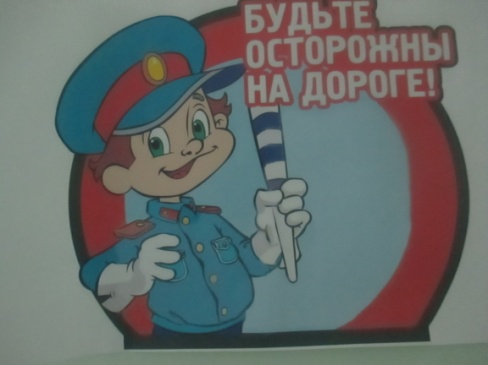  К нам в школу приходили специалисты из  детского юношеского центра «Спутник».   Мы с ними повторили правила дорожного движения.  Воспитатели предложили нам очень интересную игру «Знатоки дорожного движения».  Оказывается,  мы неплохо знаем правила дороги. Остается только регулярно их выполнять. Преподаватели напомнили нам о светоотражающих элементах.  Теперь мы знаем где их надо носить и для чего. А самое главное, что их должно быть несколько. Об этом мы теперь расскажем своим родителям и друзьям.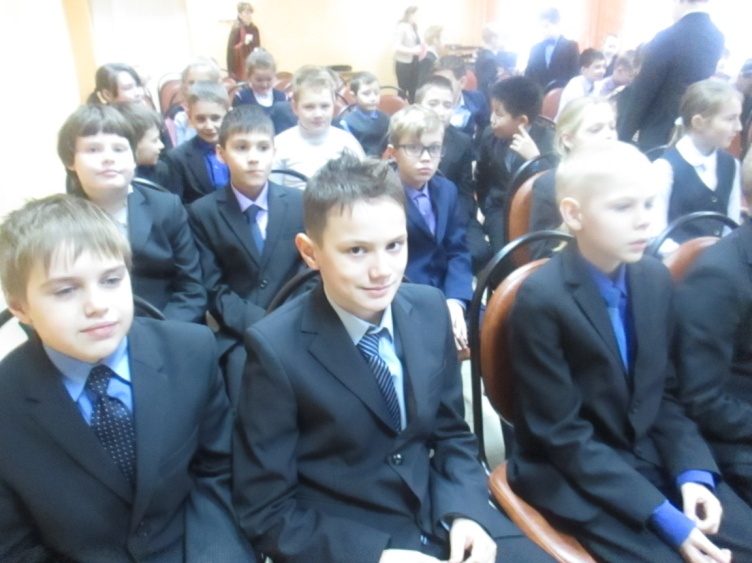 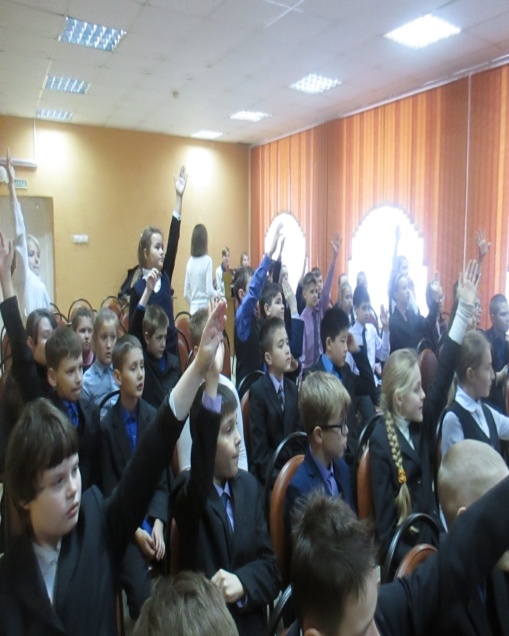 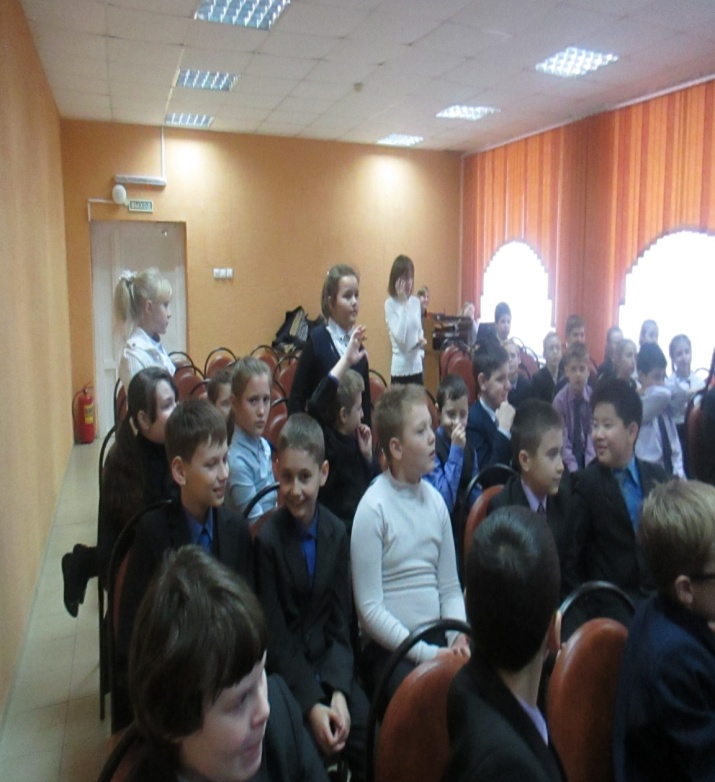 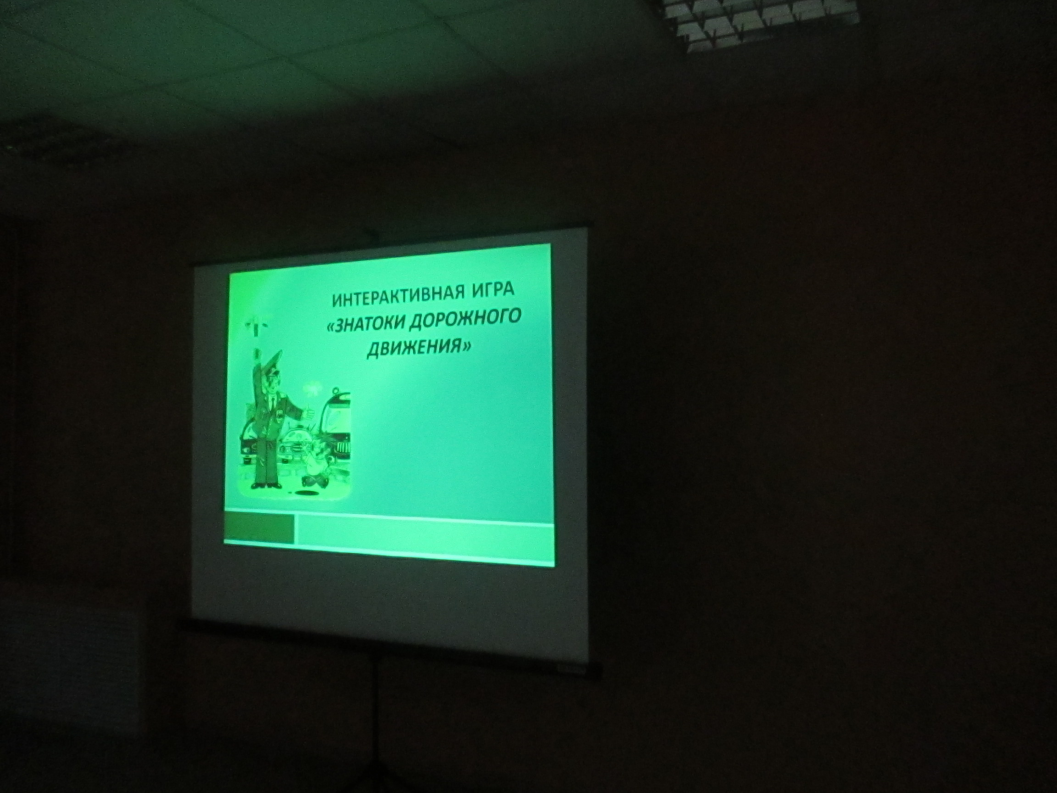 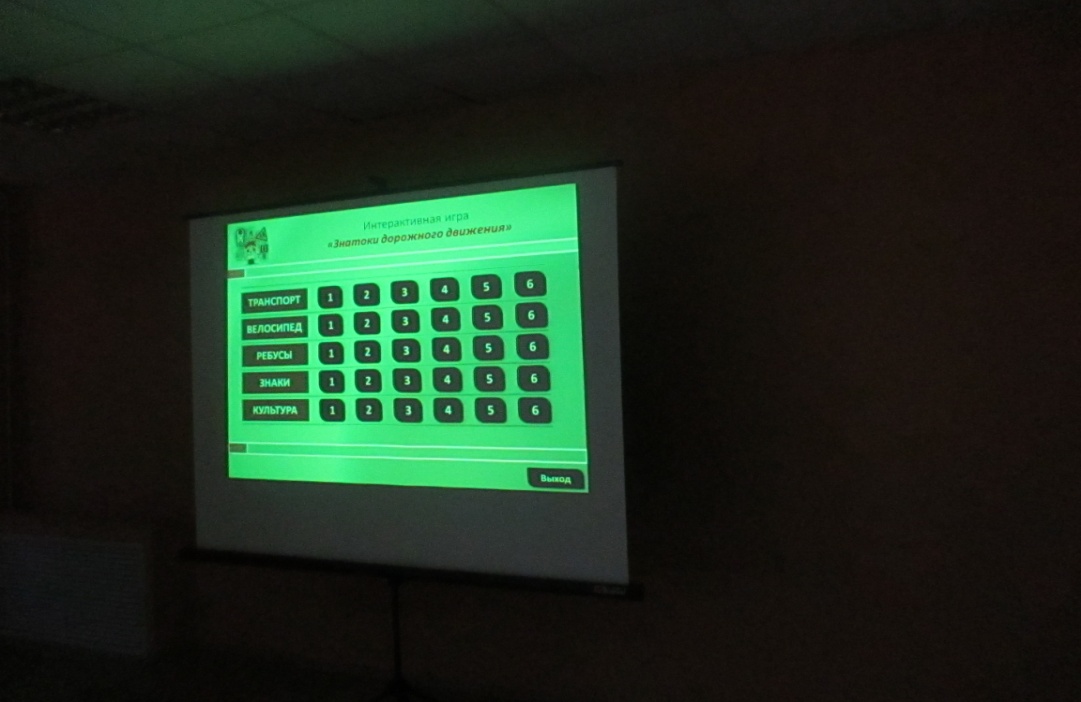 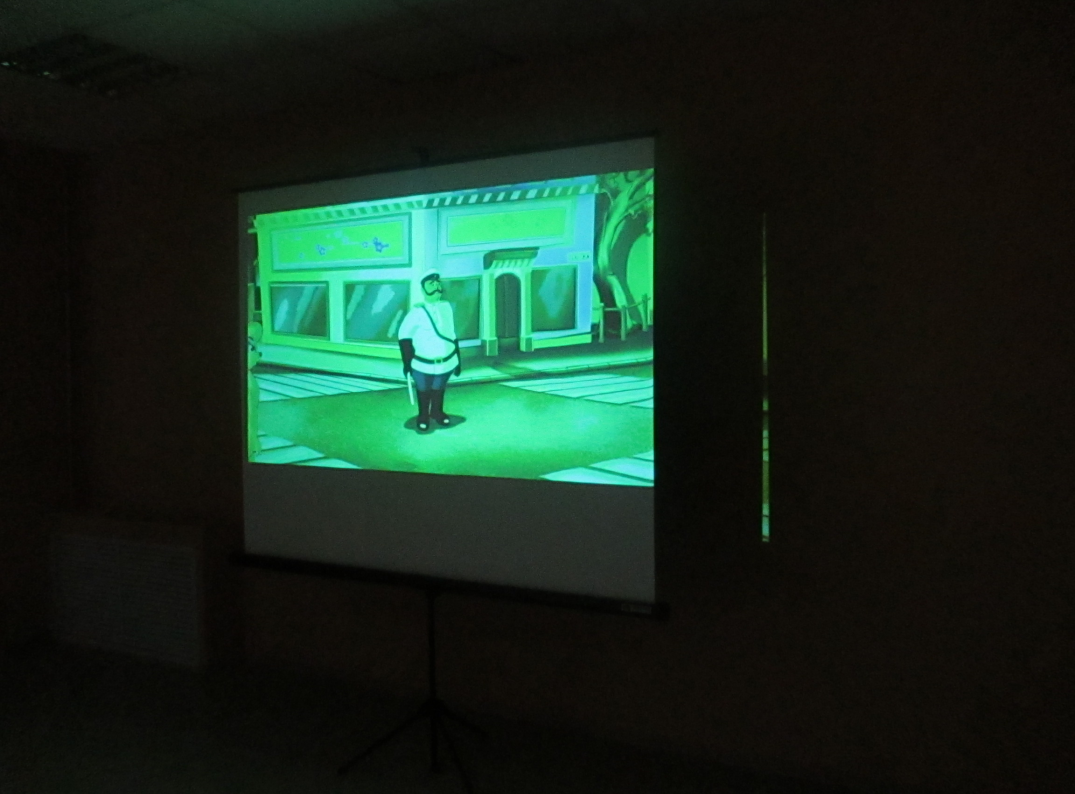 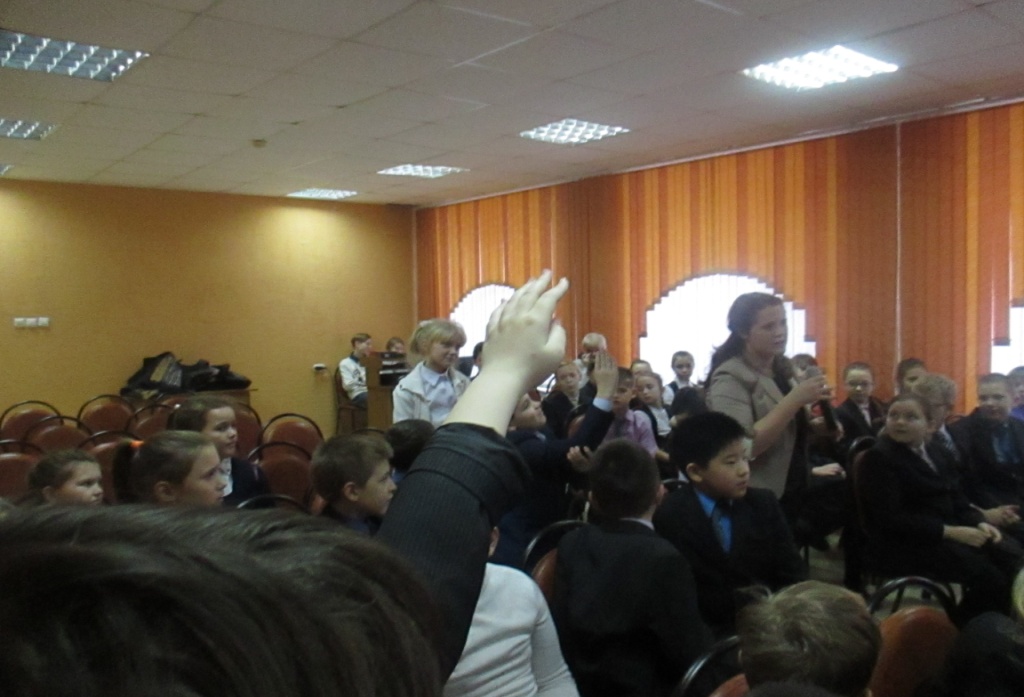 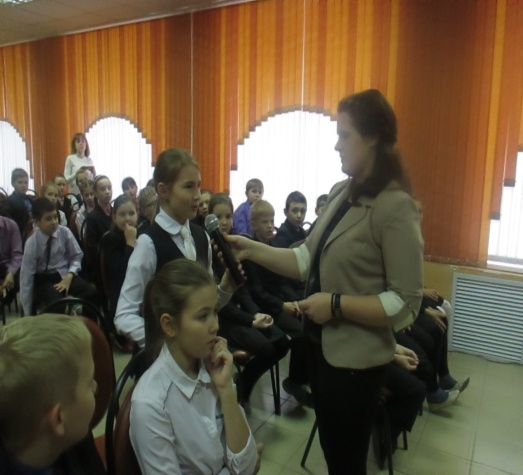 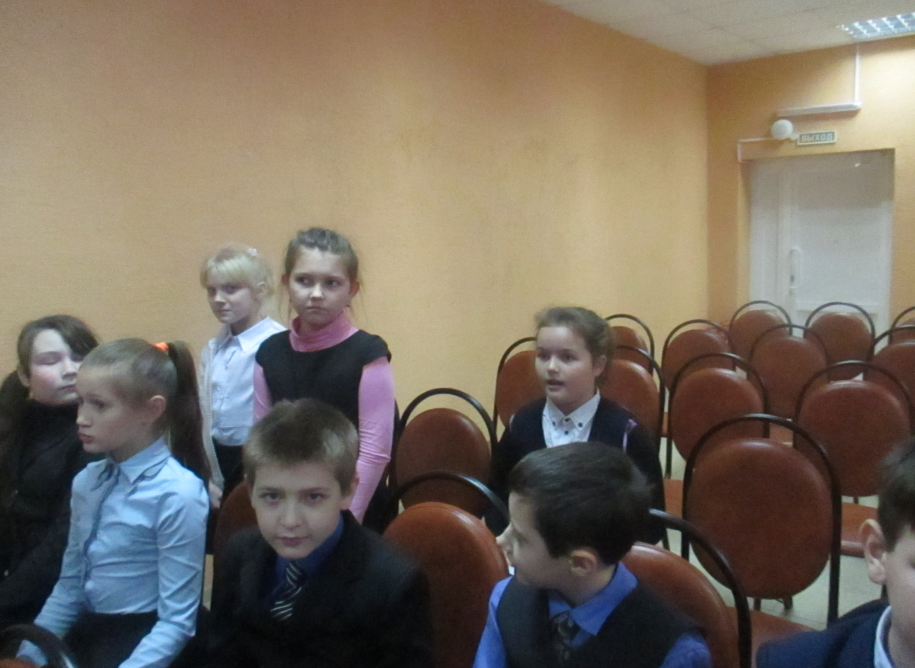 